Лисенко О. М.,вчитель початкових класів Маловисківської ЗШ І-ІІІ ступенів № 3 Маловисківської міської радиБЕЗ ЗДОРОВ’Я НЕМОЖЛИВЕ І ЩАСТЯ(для учнів початкових класів та їхніх батьків)Мета і завдання: поглибити знання дітей та їхніх батьків про здоров’я; формувати у дітей навички безпечної поведінки та свідоме ставлення до здоров’я; виховувати бажання вести здоровий спосіб життя. Вчити учнів, батьків, краще розуміти самих себе і критично ставитися до власної поведінки.Формувати вміння ефективно спілкуватися; сприяти прагненню зрозуміти оточуючих і аналізувати свої стосунки з ними; вчити робити здоровий вибір і приймати адекватні рішення.Обладнання: картки з правилами роботи, зображення Золотої рибки, дощечки для письма, картки – «валізи», все для Фотосушки, різного кольору дзвіночки для об’єднання в групи, стікери, завдання для роботи в групах, фотопазли.Розміщення: два кола стільців, всередині – для дітей, навколо них – для батьків.Хід заняттяОчноДистанційноІ. ПривітанняДіти з батьками стають у пари по колу.Всі разом промовляють слова віршика і роблять відповідні рухи.Раз долонька, два долонька, В пару станемо скоріш.Привітались, посміхнулись, Разом – завжди веселіш. (далі говорять тільки діти) Поряд мама, поряд тато, Добре з рідними всім нам, Попрацюємо завзято,Буде користь нам і вам.Використовується сервіс для відеоконференційта онлайн-зустрічей ZoomІІ. Повторення правил роботи. Гра «Пантоміма»Кожна	пара	отримує	картку	із	записанимправилом роботи під час заняття. Потрібно «показати» правило так, щоб інші його назвали.Наприклад:приходити вчасно;вимкнути мобільні телефони;правило «тут і зараз»;правило «піднятої руки»;не шуміти;не викрикувати;не ображатися;бути привітними;правило добровільної активності;говорити по черзі й коротко;не критикувати;правило «вільної ноги».ІІІ. ОчікуванняВправа «Золота рибка»На	дошці	прикріплений	малюнок	великої«золотої» рибки із прорізаними у вигляді лусочок кишеньками. Батьки разом із дітьми на стікерах пишуть очікування.  Листочки  поміщуються  до  кишеньок,  хтобажає, озвучує свої думки.Використовується віртуальна інтерактивна дошка PadletАктуалізація. Обмін враженнямиФотосушка «Найяскравіший день канікул»Напередодні діти отримують завдання принести фотографію, на якій зафіксовано найяскравіший день літніх канікул. Фото розміщуються в класі (мотузка та прищіпки) так, щоб всі мали до них доступ.Використовується віртуальна інтерактивна дошка Padlet2. «Валіза вражень»Діти разом із батьками протягом 3-5 хвилин заповнюють відповідями картку про враження від канікул. Презентують, хто бажає.Використовується соціальний фотосервіс Pinterest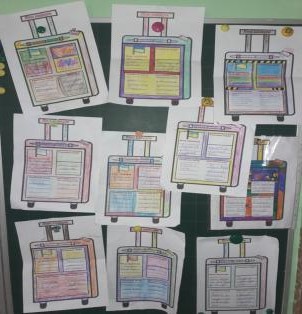 Ідея запозичена із сайта PinterestОсновна частина заняття.Вправа «Три бажання»Діти та батьки одночасно пишуть (малюють) три бажання, які б хотіли загадати Золотій рибці.Потім	утворюють	пару	та	обирають	те,	яке співпало (суттєво).Одне бажання, обране від пари, прикріплюється всередину силуету рибки.Утворюємо хмару бажань класу.Коментар:	очікується,	що	більшість	бажань стосуватиметься здоров'я.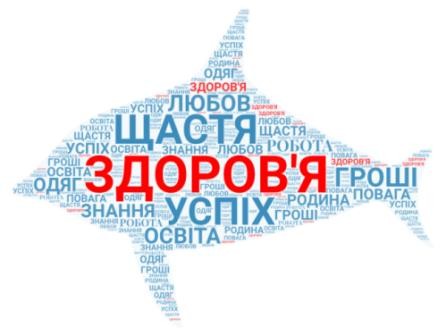 Висновок: здоров’я – найважливіше для кожної людини. Особливо під час пандемії ми всі відчули його значимість.Здоров’я настільки переважує решту благ життя, що здоровий жебрак щасливіший за хворого короля (Артур Шопенгауер).Головним скарбом життя є не землі, що ти їх завоював, не багатства, що їх маєш у скринях... Головним скарбом життя є здоров’я, і, щоб йогозберегти, потрібно багато що знати (Авіцена).Використовується сервісдля створення хмари тегів Word Art (Tagul)2. Робота в групах. Вправи «Портрети емоцій» та «Історія по колу»Здійснюємо об’єднання в групи дітей та батьків.(Із скриньки діти витягують кольорові картинки (стікери, листочки, цукерки) та об’єднуються у чотири групи. Наприклад: картинки дзвіночків різних кольорів).Завдання для дітей, які працюють у групах:Кожна група має картку із зображенням обличчяВикористовуються віртуальна інтерактивна дошка Padletта платформа для відеоконфренцій Google Meetлюдини і підготовлені силуети носа, очей, ротика (у різних емоційних станах). Потрібно, працюючи разом, наклеїти все це на силует обличчя.Висновки: Проаналізуйте, яка людина у вас вийшла – здорова чи хвора, весела чи сумна? На яку людину ви б хотіли бути схожі? Чому?Завдання для батьків, які працюють в спільномуколі:Складання історії по колу «Ідеальний день моєї сім’ї». Передаючи по колу іграшку-смайл, кожний говорить одне речення, яке б ілюструвало ідеальну модель 1 дня ідеальної сім’ї, але так, щоб кожне наступне речення було логічним продовженням попереднього.Починає учитель: Одного сонячного ранку… Висновки: Чи  хотіли  б ви  жити в такій  ідеальнійсім'ї? Чому? Що потрібно, щоб ваша сім’я стала такою?Яке місце займає турбота про здоров'я у вашій родині?3. Зміна діяльності груп. Вправи: «Колаж» та«Стежина здоров’я»Батьки стають біля своїх дітей. Тепер вони утворили батьківські робочі групи.(Тепер батьки працюватимуть у групах, а діти сідають у загальне коло).Завдання для батьків. Необхідно визначити причини захворювань та погіршення стану здоров’я або, як варіант, створити із запропонованих матеріалів колаж«Наше здоров’я – у наших руках!»Завдання для дітей «Стежина здоров’я».– Ми з вами, діти, спробуємо викласти «стежину здоров’я». Чи буде вона довгою – залежить від вас. Для того, щоб прокласти хоча б один слід до здоров’я, необхідно пригадати правила здорового способу життя. Відповіді позначимо на листках у формі сліду дитячої ноги і ними викладемо «стежину здоров’я».(Очікувані відповіді: вмиватися, чистити зуби, займатися спортом, їсти корисну їжу, гратися насвіжому повітрі тощо).4. Перевірка роботи батьків.Що із того, що ви назвали, залежить від самої людини?На що ми можемо впливати?Як бачите, багато чого залежить від нас самих.То який же висновок можна зробити? (Наше здоров’я – у наших руках).VІ. Рефлексія.Спільна робота дітей та батьків.– Всі знають, що здоров’я буває фізичне, соціальне, психічне, духовне. Під час карантину багато хто перебував у стані депресії, розпачу, хвилювання, навіть, паніки. А це негативно впливає на людину. Тому треба вчитися контролювати свої емоції, уникати стресіві, взагалі, оптимістично налаштовуватися на події навколо.Тож, пограємо в гру«Оптимісти».Я запропоную вам деякі  ситуації,  а  ваше завдання – знайти із них оптимістичний вихід, який буде сприяти здоров’ю. Ви обговорюєте варіанти в парі та озвучуєте.Ситуація 1. Ввечері неочікувано вимкнули світло. Ситуація 2. Цілий день іде дощ.Ситуація 3. Відключили інтернет.Ситуація 4. Мама поїхала у відрядження. Ситуація 5. Знову карантин.Гра «Домовлялки».Давайте зараз зробимо ще один крок до здорового способу життя. Сядьте батьки й діти обличчям один до одного і пообіцяйте (домовтеся), про щось, що кожен з вас буде робити на користь здоров’ю.(Обіцянки: робити зарядку, бігати вранці, добре харчуватися, пити воду протягом дня, їсти 1 фрукт щоранку тощо).Пам’ятайте, обіцянка, дана привселюдно, обов’язково повинна виконуватися!Перевірка очікувань батьків.Чи «виконала» ваші бажання сьогодні «золота» рибка?Якщо ні, то бажання залишається в кишеньці, аякщо так – повертається власнику.Оцінка заняття дітьми.Вчитель: Діти, а вам сподобалося наше заняття?Якщо так: покажіть Лайк, а як ні – Дизлайк.Поясніть, чому у вас такий настрій?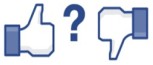 Гра «Фотопазли»Кожна пара отримує частинку пазлу, які по черзі потрібно розмістити на дошці чи килимку так, щоб утворилася ціла світлина (на ній, наприклад, фотокласу).Для створення пазлів використовується сервіс для обробки фотографійIMGonline.com.ua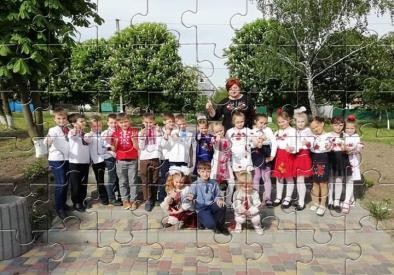 Дякую батькам і дітям за роботу. На згадку про заняття всі отримують фотопазли із архіву класу.Заключне слово вчителя:Ми з вами одна шкільна родина,Я піклуюся про кожного, як про доньку та сина. Хочу щоб все в нас склалося гаразд,І ніякі лиха не заходили в клас.Бо цей карантин дав нам всім зрозуміти, Що краще до школи дітям ходити!!!Тож, будьте здорові, будьте щасливі, Нехай вистачає бажання та сили: Учитися, гратися та дружити,Мріяти, діяти і здорово жити!!!